22 августа – День флага Российской ФедерацииДень Российского флага – это праздник всех поколений россиян, дань уважения истории великой страны. Трехцветный стяг неразрывно связан со становлением Российского государства, он стал символом военных побед и достижений. Ежегодно 22 августа все россияне празднуют День государственного флага Российской Федерации. Этот праздник вызывает в нас чувство гордости за свою великую страну, за наших соотечественников. К данному событию в школьной библиотеке организованна книжная выставка «Равнение на флаг!». 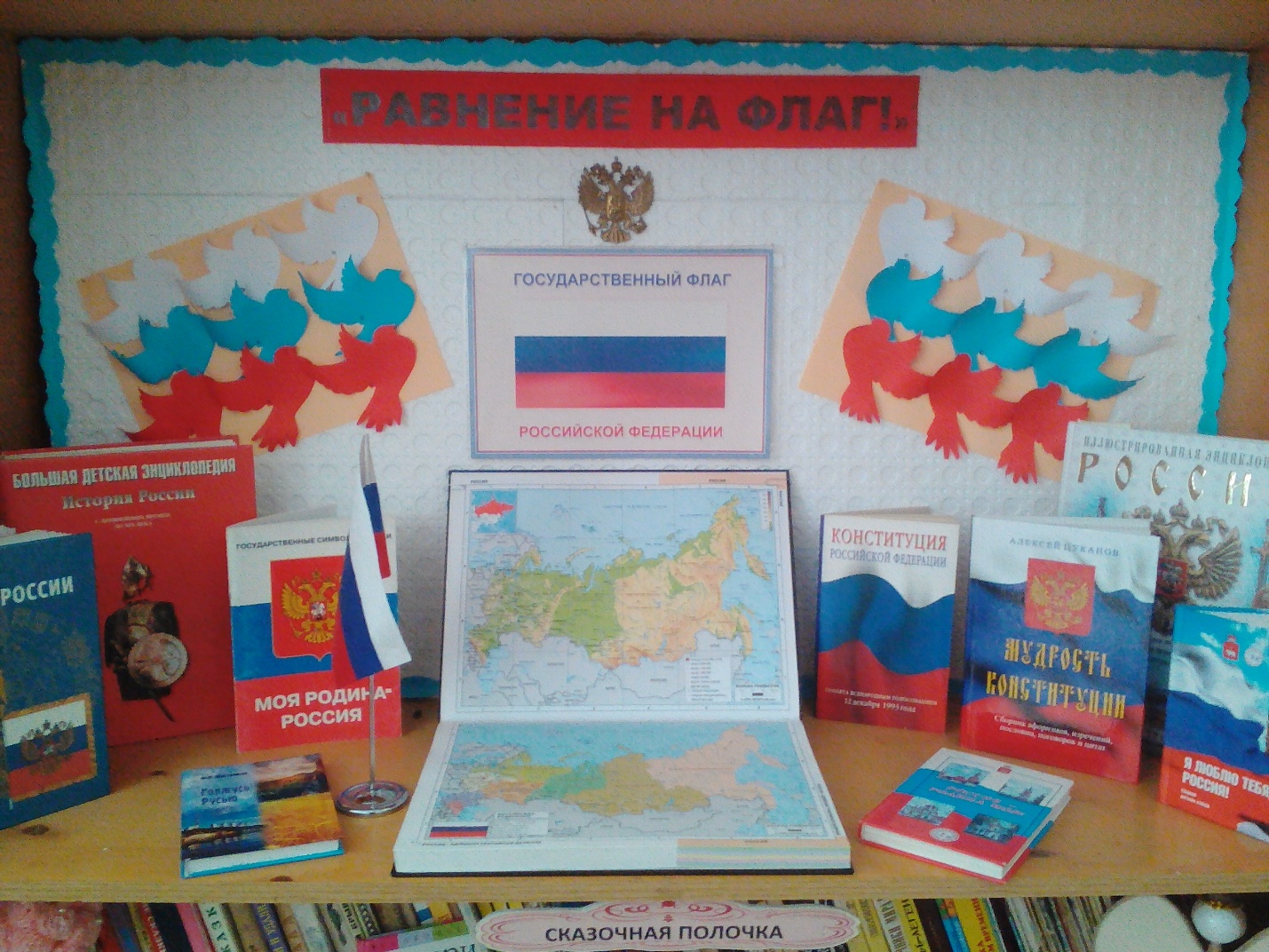 